撒母耳記下第19章 大衛重返耶路撒冷引題：分享生命中曾對你有幫助的長者、親戚或朋友，因他們的勸告或行動使你迷途知返。前言：大衛沈浸在押沙龍被殺死的哀傷裡，全然不顧將士為保王位征戰得勝的辛勞與付出。      經由約押做出智慧的忠告與責備，使得大衛從悲痛的心情中恢復過來，不至於釀成禍患。大衛的復辟、返回耶路撒冷之路，首先由以色列眾人發出邀請，在大衛的運籌帷幄之下，眾人同心合意地請他復位，並且在約但河畔舉行正式的儀式。不料，在護送王渡過約但河、回到耶路撒冷的儀式上，竟造成了猶大與以色列其餘支派的爭論與分化，以致更釀成戰爭。分段大綱：一. 大衛的心情與行動（19:1-15）    1.約押的進諫（19:1-8）    2.大衛的行動（19:9-15）二. 示每的諂媚與米非波設的忠心（19:16-30）三. 歡迎大衛王的行列（19:31-43）一. 大衛的心情與行動（19:1-15）1. 約押的進諫 （19:1-8）19:1-4大衛為押沙龍極其悲哀的消息迅速傳遍了他的部下。神已經把勝利賜給大衛的軍隊，他們確實有理由歡樂，但叛亂結束了，百姓卻發現城裡充滿了悲傷而不是喜樂，因為大衛為他兒子之死悲傷，致使得勝的軍兵接近城池時，反而解散了隊伍，沮喪慚愧地悄悄溜進了城。19:5  使你…臉面慚愧了：你今天使你一切僕人的臉面都慚愧了。他們為了使大衛可以繼續作王，獻出了自己的生命，這對王竟然毫無意義。這位老將的責備是鋒利而痛苦的，但他是在說出刺耳的真理。19:6  不以將帥、僕人為念：約押指出大衛不分皂白，押沙龍造反死不足惜，但大衛卻為他難過萬分，令曾為他出生入死的部下誤會，以為他不承認他們所立下的功勞。19:7  我指著耶和華起誓…到如今所遭的更甚：約押預言大衛通過他不自然的舉動，正在使自己落到他一生最大的危機之中。約押發出這一莊嚴的誓言，這麼激烈的言辭，是為了將王從他悲傷的自私與愚昧之中喚醒，這是必要的。「出去」都是命令式，表示約押命令大衛要出去安撫軍心。19:8  王起來，坐在城門口：大衛看出了約押的言論，是公義的責備和智慧的忠告，所以他在城門口就位，迅速作出了回應，他在那裡可以對他的屬下說感謝和鼓勵的話。以色列人：此處是指支持押沙龍背叛的人。各回各家：原文是「各回自己的帳篷」，這個片語常常用來指整個作戰體系崩潰。（撒上4:10，王下14:12）【問題】大衛身為浴血沙場將士們的領袖，又要面對兒子被殺，他處在人世間最兩難的時刻，感情與理智的衝突糾葛下，他該如何做最正確的處理？【問題】約押對王的勸諫是否合宜？面對君王他扮演了哪些角色？透過約押的勸諫對你在屬靈的生命或屬世的人際關係有何啟發與提醒？2. 大衛的行動（19:9-15）19:9-10紛紛議論：押沙龍之死已經使國家處於解體狀態，很可能有許多不同的團體，彼此之間意見都不一致。以色列眾支派有意邀請大衛回來作王，因人們記起了他的好行為（5:1-5）。大衛曾救百姓脫離仇敵的手，現在他已被國民驅逐，過著流亡的生活。他們主張應該請他回來，顯然許多百姓對首領們的遲緩和優柔寡斷感到焦急惱怒。19:11-12猶大長老：原文是複數型態，顯示祭司傳話給許多猶大長老。猶大的眾長老不願意請大衛回宮，大概由於他們曾參與押沙龍的叛變，而自覺有愧（比較15:10-11）。19:13-15也要對亞瑪撒說：亞瑪撒是大衛的外甥（代上2:13-17），押沙龍軍隊的元帥（17:25）。立你替約押常作元帥：意思就是替代約押長久作軍隊首領，取代約押，擔任元帥的職位，以博得叛軍的效忠，是一個精明的政治步驟。大衛早有意去掉約押元帥一職，大概是與約押跋扈、越權、違命將押沙龍殺死有關。【問題】以色列眾支派最先歡迎王返回王宮，大衛卻請祭司用嘲弄態度向猶大支派發出呼籲，這做法是合宜的嗎？將會產生何種影響？【問題】從以色列與猶大眾人對大衛的叛離以至歸順，對信徒的生命有何提醒？二. 示每的諂媚與米非波設的忠心（19:16-30）19:16-18示每：這個便雅憫人是一個趨炎附勢者。在不久前當王逃離耶路撒冷時，他還咒駡王（16:5-8），現在大衛回來了，示每急切地設法要與他言歸於好。一千人：便雅憫人急切地要給大衛留下他們不怨恨他的印象，而且他們歡迎他回來作王。洗巴：見撒下9:2,9,10；16:1-4。當大衛回來時，洗巴也很精明地到場迎接，因為他曾用詭計得到了屬於米非波設的所有產業，並且他知道算帳的時候一定會來到（見撒下19:24-29）。有擺渡船過去：他們過了渡口去渡王的家眷，並供王使用，盡他們所能做的幫助王和王的所有人員與物品渡河。19:19-20僕人行悖逆的事：指 16:5-13 的事情。約瑟全家：指以法蓮支派（約瑟兒子的後裔），那是一個大支派，也是北方十個支派的代表。泛指整個以色列。19:21-22第一個「洗魯雅的兒子」是單數，19:22 中的「洗魯雅的兒子」是複數，大衛雖然回答亞比篩，但同時也回答約押。19:24 沒有修腳，…沒有洗衣服：是悲傷的表示，往往是因服喪之故。這又可以作為米非波設無意自立為王的證據。因他若有此意，必然會刻意打扮，以求有王者的風采。（比較結24:17）。米非波設顯出他是為了大衛逃難而深感悲哀的表現。19:25 來到耶路撒冷：按上下文，從耶路撒冷來。米非波設遇大衛的地點應在約但河畔，他原住於耶京，毋須從別處來。19:26-28在我主面前算為死人：按照常規，新王會殺掉前朝的所有王室子孫，但是大衛卻向米非波設表示了仁慈，不僅容他活著，而且還給他提供一份王室補助。雖然米非波設被洗巴毀謗，但他沒有發出任何抱怨，因為大衛先前曾那麼恩待了他。19:29-30任憑他都取了：米非波設的回答是同意大衛安排的一種婉轉說法。米非波設的話與洗巴說的不同。米非波設並非意圖復國，只是因行動不便，無法逃走。米非波設希望給大衛留下的印象是他來並不是要得到賠償，而是要證明他的忠誠，所以他願意讓洗巴保留一切，無論那可能多麼不公平，重要的是大衛平安地回來了，為此米非波設表示他很感恩。不過當時大衛也沒辦法查清楚，就改由二人均分。【問題】為何大衛對米非波設的產業判定最終是讓二人均分財產？思考你對公平、公義的看法？這對你的事奉及工作上有什麼提醒？三. 歡迎大衛王的行列（19:31-43）19:31-33羅基琳：位於約但河東。基列人巴西萊，是絕對忠於王的，曾經用財富滿足大衛全家和軍隊停留在瑪哈念期間的物質需要（撒下17:27-29）。他儘管年紀老邁，卻仍然長途跋涉來到約但河，為要在路上護送王，王想要回報他的殷勤款待，邀他與王同到耶路撒冷的王宮去。19:34-37金罕：是巴西萊的一個兒子（王上2:7） 。耶41:17中提到“靠近伯利恆的金罕寓”，由此可以推測金罕在靠近伯利恒的地方接受大衛的供應並在那裡安了家。巴西萊這位忠心的僕人，解釋他逐漸虛弱，一定會成為王的累贅，而且他也沒有作什麼事配得這樣的獎賞。他請求讓他回到自己的城裡去，要在自己的家中安度餘生。他僅趁著這機會向王介紹金罕，二人在友善的氣氛中道別了，巴西萊帶著王的祝福回家去。19:40 以色列民的一半：在11節中，說“以色列眾人”一直感興趣於大衛回來，但是現在只有“民的一半”出來問候他。因為以色列與猶大不同，路途較遠，因而那麼多人出來歡迎大衛並不切實可行。19:42 我們吃了…什麼呢：暗諷以色列眾支派迎王另有目的，以致懷疑猶大人為利而搶先迎王。19:43 有十分的情分：在王的統治下，以色列眾支派占十分，人數比例上占大多數。更有情分：意思是以色列眾支派比猶大人可以對大衛有更優先的要求。不先與我們商量呢：或譯作「豈不是我們先說的麼」（11節）。更硬：兇猛。【問題】巴西萊曾有恩於大衛，卻不要求大衛報答他。他的表現給我們什麼榜樣？【問題】以色列人和猶大人是為什麼事情起了紛爭？他們基本上是否都希望為自己爭取利益呢？社會上和教會內的紛爭是否也有類似的原因？結語：大衛平息了造反的風波，再渡約但河，走向回耶路撒冷的道路，跟倉皇逃難的情形大不相同了。不但跟從王凱旋的軍隊意氣昂揚，群眾也改顏相向。在迎接王的行列中，走在前面的，最熱心的竟然是靦顏無恥的示每和洗巴！押沙龍危機過去了，大衛仍然是耶和華所膏立的王。大衛為了榮耀的回歸，做了一些政治上的運作，於是從前離散和反對大衛的人，又再來投靠，向他獻殷勤了。整个国家在混亂局势得到平息後，政權的改變、人心的善變與謀算都顯露無遺，甚至連大衛王在面對米非波事件中，也因不願再生爭端，都暫加安撫。如箴言19:21提到：「人心多有計謀；惟有耶和華的籌算才能立定。」在人類歷史洪流，看見人的犯罪篇中，唯有耶和華坐著為王，更是掌管萬有的神。詩歌：耶和華神已掌權 （有情天音樂：千山萬水恩惠相隨）主耶和華我的神，我的王，我的心要倚靠祢。凡投靠祢的必不懼怕，等候祢的必不羞愧。願祢的崇高過於諸天，祢的榮耀高過全地。祢統管萬有，祢治理列邦，萬國萬民都敬拜祢。祢是那獨行奇事的神，在祢沒有難成的事。我心要堅定，我口要歌頌，耶和華神已掌權。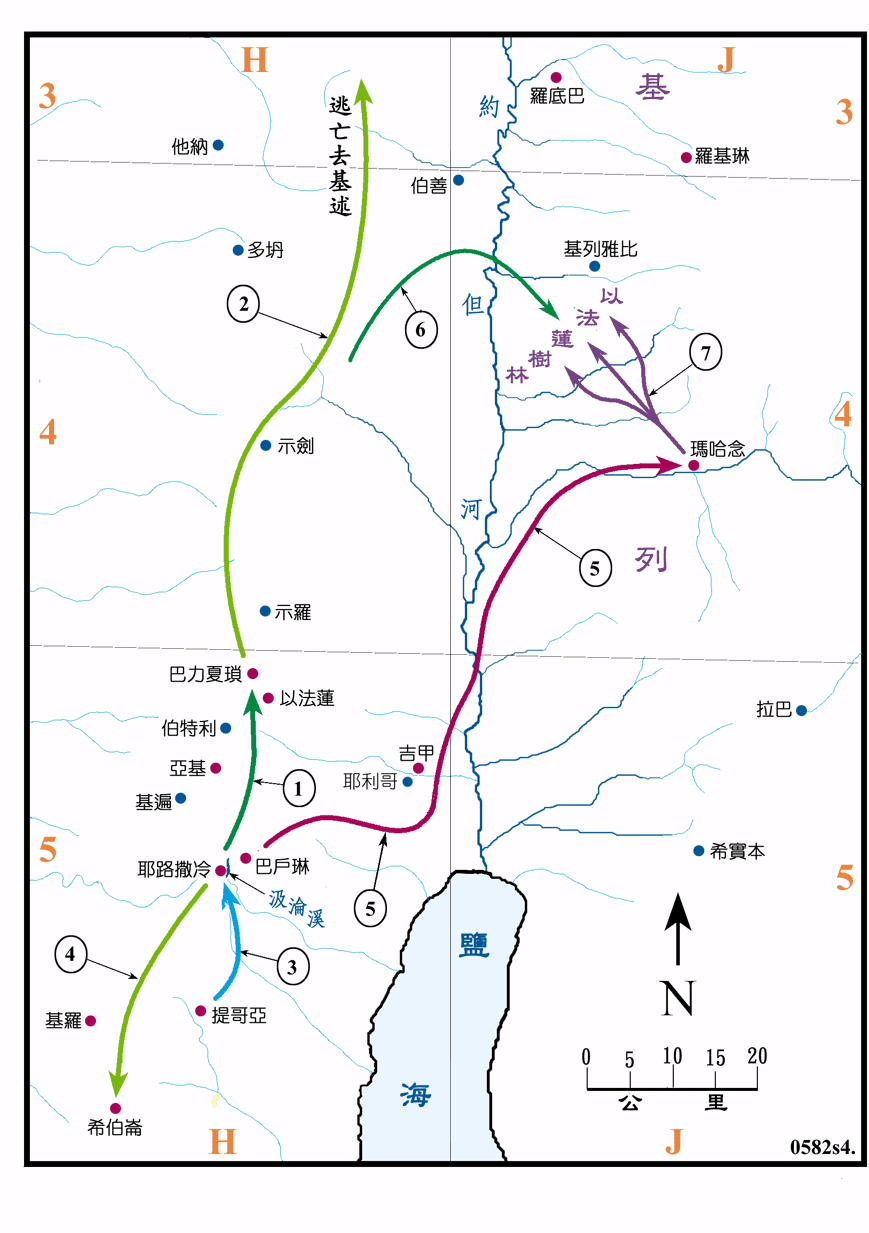 